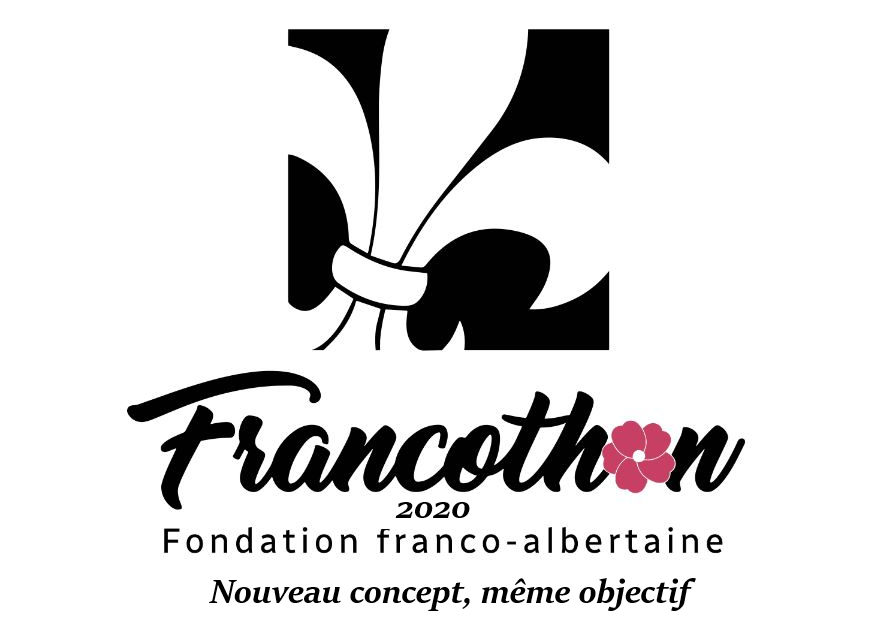 L’évènement annuel de célébration de la générosité de la francophonie albertaine, le 7e Francothon, sera diffusé le vendredi 27 novembre entre 17 h et 19 h, Sur Facebook et à partir du site web de La Fondation,Animation par des membres de la gang du RIREMusique par le trio d’Allan Jacobson.Témoignages inspirantsDe nombreuses surprisesVenez célébrer avec nous!L’objectif est d’obtenir 500 dons et 300 000$Tous les dons sont importants nous avons besoin de vous Cliquez ici pour faire un don dès maintenant ! MERCI!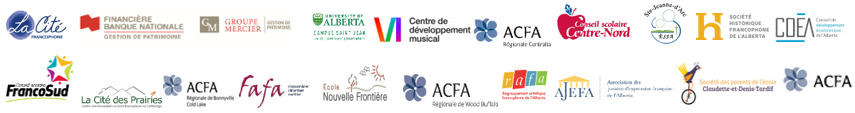 